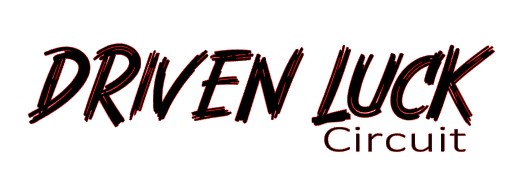 550 Brewers Point Court  .  Bryant, Alabama 35958  .  drivenluck@gmail.comTechnical Inspection SheetINSTRUCTION: Drivers must arrive 30 minutes prior to Driver’s Meeting for inspection.  Wait with your vehicle. .  A Tech Inspector will come to your pit.  Please have this form available for him or her.  The inspector must fill out the form and no changes shall be made to equipment.  If changes are made, you will need to have further inspection.Date of Event: _______________________  Name of Driver:_____________________________________Vehicle  Year, Make/ Model: ________________________________________________________________Vehicle Color: ____________________________  Vehicle Number: _______________________________Check Item:ModificationsHub Spacer/ AdapterEngineSuspensionTiresBrakesProperly bled, linkages are in good order and free of wearBrake pads have more than 25% of useful lifeBrakes are free of fluid leaksBrake lamps (including hazards) are in good working orderBody and SuspensionTires have a minimum tread, no exposed belts and have a wear rating of 180 or higher (no spares)Lug nuts torque to specificationsSteering system is in good working orderSuspension system in working orderAll body panels must be attached.EngineBattery secured properly, positive terminal coveredAir cleaner securedOils and fluids filled to specifications – no leaksEngine Continued from Page 1Throttle action smooth/ return spring to specificationsIgnition system and fuel system: Cars with relocated batteries, fuel cells or both, should have an externally mounted kill switch installed on the vehicle that disables the entire electrical system.  Driver’s Initial if not: ______________Power Steering Reservoir should be covered with reservoir sock, cover or rag in case of a spill.Wiring harness securedExhaust system securedSafetySnell certified helmet (2015 or newer)Seatbelts in proper locations and secured according to 4-points from unibody or harness bar and worn at all times.All convertibles, open top, soft top cars must have properly installed and approved roll barTow hooks or straps must be present on at least one location on the vehicle and clearly marked.  Driver’s Initial, if not: _______________Remove floor mats or loose itemsFire Extinguishers are mandatory and must be properly secured within driver’s reach.  Driver Acknowledgement: I hereby acknowledge that the technical inspections performed on my vehicle are solely for the purpose of meeting minimum standards for this event.  I release the inspector, sanctioning body and any affiliated hosting parties from liabilities and issues arising from their inspection of my vehicle, including failure or omission of the items listed on this inspection form.Driver’s Name (print): ______________________________________________________________________Driver’s Signature: ___________________________________________  Date: _______________________Internal Use OnlyInspector’s Signature: _______________________________________  Date: ________________________